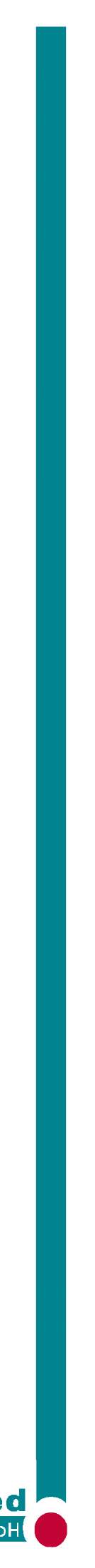 Anti-Lua, Anti-Lub, Anti-Xga, Anti-Kpa,Anti-Kpb, Anti-Wra, Anti-Coa, Anti-Cob,Anti-Dia, Anti-JsbCoombs-reactive (polyclonal, human)For indirect Coombs-testFOR IN VITRO DIAGNOSTIC USE ONLYINTRODUCTIONPolyclonal Coombs-reactive Anti-Lua, Anti-Lub, Anti-Xga, Anti-Kpa, Anti-Kpb, Anti-Wra, Anti-Coa,Anti-Cob, Anti-Dia, Anti-Jsb -testsera are produced from human plasma that containing a specificantibody of IgG-type, which reacts exclusively with the corresponding antigen. The testsera areused to determine whether red blood cells possess or lack the corresponding blood group antigensLua, Lub, Xga, Kpa, Kpb, Wra, Coa, Cob Dia and Jsb. The testsera are intended be used by qualifiedand technical personnel only.PRINCIPLE OF PROCEDUREThe procedures used with these reagents are based on the principle of agglutination. human erythrocytes, possessing one of these antigens, will be recognized and coated by thecorresponding specific antibody and than the cells will be agglutinated by a secondary antibody, thatreacts with human IgG-molecules.REAGENTSThe listed reagents are available in a formulation, with differences in specificity for the antibody only:Anti-Lua, Anti-Lub, Anti-Xga, Anti-Kpa, Anti-Kpb, Anti-Wra, Anti-Coa, Anti-Cob, Anti-Dia, Anti-JsbCoombs-reactive (polyclonal, human)All reagents contain <0.1% (w/v) sodium azide as preservative. Beside the parts active antibodyand human serum the reagents contain sodium chloride, macromolecules and bovine albumin.WARNINGThese reagents were prepared from human plasma. The raw material for this product is tested forHBsAg, HIV- and HCV antibodies and found to be negative. Nevertheless as biological products itshould be looked upon as potentially infectious because of never complete exclusion of dangerthrough excitants of disease. The reagents contain sodium azide, that may be toxic and may reactwith lead or copper to form highly explosive salts. Because of these reasons reagents should behandled with proper care.STORAGE REQUIREMENTStore at 2 to . May be at room temperature (15 to ) while in use. Store and use thereagents only to declared expiry date in principle. At keeping of storage conditions after bottle opening keep performance data to a validity expiration date.REMARKS1. Strength of positive reactions also depends on age of used blood.2. With each testing positive and negative controls should be executed.3. Weak turbidity of the reagent does not affect its reactivity.4. Inappropriate storage impairs efficacy of the reagent.5. Centrifugation highly different from appointed relative centrifugal force will lead to faulty results.6. Blood samples to be tested should be used as soon as possible. If a delay in testing occurs,samples should be stored at 2 to . Blood drawn into sodium citrate or EDTA should be testedwithin 14 days.7. The procedures identified below are for manual testing only. When using automated instruments,follow the procedures that are contained in the operator’s manual provided by the devicemanufacturer. Laboratories must follow approved validation procedures to demonstratecompatibility of this product on automated systems.8. For usage of this testsera all effective national laws, directives and guidelines have to beobserved, in  especially the „Richtlinien zur Gewinnung von Blut und Blutbestandteilenund zur Anwendung von Blutprodukten (Hämotherapie)“.REAGENT PREPARATIONThere is no preparation of the reagents required. Use reagent directly from the vials.PROCEDURENot provided material additionally neededat Tube Centrifugation Method1. Test tubes, 10 x  or 12 x 2. Pipettes designed to deliver approximately 100 μL3. Centrifuge4. Isotonic saline; 0,85 - 0,9% sodium chloride5. Anti-Human-Globulin-serum (Coombs-serum)Test procedureTube Centrifugation Method1. Use a 2% to 5% suspension of red blood cells in isotonic saline (cells washed one time or up tothree times with isotonic saline) only.2. Add 100 μL (alternative: one drop = approximately 50 μL) of appropriate reagent to each tube3. Add 100 μL (alternative: one drop = approximately 50 μL) of appropriate cell suspension to eachtube4. Mix well by slightly shaking.5. Incubate tube at  for 30 min.6. Wash red cells 3 times with (cold) isotonic saline.7. Add 100 μL Anti-Human-Globulin-serum (Coombs-serum) to each tube8. Centrifugation of tube for 1 min at 1.000 rpm (approximately 180-270 x g).9. Gently resuspend the red cells and check macroscopically for agglutination within 3 Minutes.Document the result.INTERPRETATION OF RESULTS" Slightly shaking " at Tube Centrifugation MethodPositive results (+): visible agglutination of erythrocytes is a positive result and indicates thepresence of the corresponding antigen.Negative results (-): No visible agglutination of erythrocytes is a negative result and indicates theabsence of the corresponding antigen.LIMITATIONS OF THE PROCEDURE1. Inaccuracy at compliance with instructions written under section “Procedures” and “Interpretationof results” may produce incorrect results.2. Enzyme treated erythrocytes may react unspecific.3. Due to variability of antigen expression, reactivity of these reagents against certain phenotypesmay give weaker reactivity compared to control cells.4. Red blood cells coated with alloantibodies or autoantibodies of the same or similar specificity asthe reagent (i.e., cells that are positive in the direct antiglobulin-test (DAT)) are not suitable for thistest procedure.5. The described procedures for testing are for usage with Coombs-serum produced by AntitoxinGmbH. On principle Coombs-sera of other manufacturers can be used, but laboratories have tofollow the procedures of this manufacturer. Also laboratories must follow approved validationprocedures to demonstrate compatibility of this product.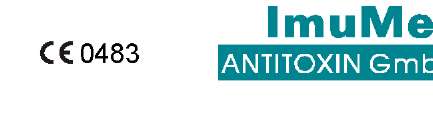 Анти-Lua, Анти-Lub, Анти-Xga, Анти-Kpa, Анти-Kpb,  Анти-Wra, Анти-Coa, Анти-Cob, Анти-Dia, Анти-Jsb  Кумбс-реактив (поликлональный, человеческий)Для непрямого теста Кумбса:Только для диагностика in vitroНАЗНАЧЕНИЕПоликлональная агглютинирующая тест-сыворотка Анти-Lua,  Анти -Lub,  Анти -Xga,  Анти -Kpa,  Анти -Kpb,  Анти -Wra,  Анти -Coa,  Анти -Cob,  Анти -Dia,  Анти -Jsb  Кумбс-реактив изготовлена из человеческой плазмы и содержит специфичные антитела класса IgG, которые избирательно  взаимодействуют с соответствующими антигенами Lua, Lub, Xga, Kpa, Kpb, Wra, Coa, Cob Dia и Jsb.  Тест-сыворотка определяет наличие или отсутствие соответствующих антигенов. Тест-сыворотка может использоваться только квалифицированным персоналом.ПРИНЦИП ИССЛЕДОВАНИЯИсследование с использованием данных реагентов основано на принципе агглютинации. Нормальные человеческие эритроциты, покрытые соответствующими антигенами, распознаются и покрываются с соответствующими специфическими антителами, затем агглютинируют за счет других антител, которые взаимодействуют с молекулами человеческого IgG.РЕАГЕНТЫПеречисленные реагенты доступны в составе с различиями только в специфике для антител Анти -Lua, Анти -Lub, Анти -Xga, Анти -Kpa, Анти -Kpb, Анти -Wra, Анти -Coa, Анти -Cob, Анти -Dia, Анти -JsbКумбс-реактив (поликлональный, человеческий). Все реагенты содержат <0,1 % азида натрия в качестве консерванта. Также реагенты содержат активные антитела,  хлорид натрия, макромолекулы и альбумин бычьей крови.ПРЕДУПРЕЖДЕНИЕДанные реагенты изготовлены из человеческой плазмы. Биологические материалы, используемые для данного продукта, обследованы на наличие антител к HBsAg, HIV- and HCV (отрицательная реакция). Тем не менее, данный биологический продукт следует рассматривать в качестве потенциально инфицированного, не исключайте опасности заражения вследствие наличия возбудителей заболевания. Реагенты содержат азид натрия, который может быть токсичным и реагировать со свинцом или медью, образуя взрывоопасные соединения. Вследствие этого реагенты должны использоваться с большой осторожностью.УСЛОВИЯ ХРАНЕНИЯХранить при температуре 2 – 8С. В процессе использования могут находиться при комнатной температуре (15 – 30С). Храните и используйте реагенты до указанной даты истечения срока годности. При соблюдении условий хранения после вскрытия флакона сохраняют рабочие характеристики до даты истечения срока годности.ПРИМЕЧАНИЯСила положительной реакции зависит от возраста используемой кровиВ каждом исследовании должен выполняться контроль. Все результаты должны совпадать.Слабое помутнение реагента не влияет на его активность.Ненадлежащее хранение способствует снижению активности реагента.Сила центрифугирования, отличная от указанной, может привести к неправильным результатам.Образцы крови по возможности должны быть исследованы как можно быстрее. Если исследования задерживаются, образцы должны храниться при температуре  2 – 8С. Кровь с цитратом натрия или ЭДТА должна исследоваться в течение 14 дней. Исследования, описанные ниже, подходят только для ручного метода. При использовании автоматического и полуавтоматического оборудования следуйте предоставленному производителем Руководству по использованию инструмента. Сотрудники лабораторий должны следовать установленным системам оценки исследований, чтобы удостовериться в идентичности результатов, полученных ручным и автоматическим методом.Перед использованием данной тест-сыворотки нужно ознакомиться с соответствующими национальными законами: приказами, директивами, инструкциями. (В оригинальных инструкциях дана ссылка на соответствующие немецкие законодательные акты).ПРИГОТОВЛЕНИЕ РЕАГЕНТАРеагенты готовы к применению. Используйте реагенты прямо из флаконов.ИССЛЕДОВАНИЕРеагент не обеспечен материалом, дополнительно требуются:Для метода центрифугирования в пробирке: Пробирки 10 х 75 или 12 х 75 мм, пипетки с возможностью дозирования 100 мкл, центрифуга, изотонический раствор (0,85 – 0,9 % натрия хлорида), Кумбс-реактив.Алгоритм исследованияМетод центрифугирования в пробиркеИспользуйте 2 % или 5 % суспензию эритроцитов в изотоническом растворе (эритроциты, однократно или многократно промытые изотоническим раствором).Добавьте 100 мкл (одна капля = примерно 50 мкл) соответствующего реагента в каждую пробирку.Добавьте 100 мкл (одна капля = примерно 50 мкл) соответствующей суспензии эритроцитов в каждую пробирку.Хорошо перемешайте путем легкого встряхивания.Инкубируйте пробирку при  37С  в течение 30 мин.Трижды промойте эритроциты в (холодном) изотоническом растворе.Добавьте 100 мкл реактива Кумбса в каждую пробирку.Центрифугируйте пробирки 1 мин при 1000 об./мин (примерно 180 – 270 г).Осторожно ресуспензируйте эритроциты и наблюдайте агглютинацию в пределах 3 мин. Запишите результат.ИНТЕРПРЕТАЦИЯ РЕЗУЛЬТАТОВЛегкое вращение/встряхивание в методе центрифугирования в пробирке:Положительный результат (+): видимая алллютинация эритроцитов является положительным результатом и показывает наличие соответствующего антигена.Отрицательный результат (-): отсутствие видимой алллютинации эритроцитов является отрицательным результатом и показывает отсутствие соответствующего антигена.ОГРАНИЧЕНИЯ МЕТОДАНеточное выполнение разделов «Исследование» и «Интерпретация результатов» может привести к неправильным результатам.Обработанные ферментом эритроциты могут давать неспецифическую реакцию.Из-за разной экспрессии эритроцитов действенность этих реагентов против определенных фенотипов может дать более слабую реакцию по сравнению с контрольными клетками. Эритроциты, покрытые алло- или аутоантителами такой-же как реагент или подобной специфичности (т.е. клетки, дающие положительную реакцию в прямом антиглобулиновом тесте) могут дать ослабленную реакцию. В исключительных случаях могут наблюдаться ложноположительные реакции.В инструкции описан метод с использованием реактива Кумбса производства ANTITOXINE GmbH. В принципе можно использовать реактив Кумбса других производителей, тогда лаборатории должны следовать инструкциям данных производителей. ANTITOXIN GmbH Industriestrasse 88 69245 Bammental Deutschland730-13-1408 Version 008 / Jul 2007